4A Sketching Cubic Graphs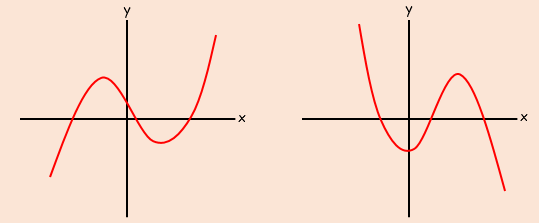 Sketch the graph of the function:Sketch the graph of the function:Sketch the graph of the function:Sketch the graph of the function:4B Sketching Quartic GraphsSketch the curve:Sketch the curve:Sketch the curve:4C Sketching Reciprocal GraphsSketch the graph:Sketch the graph:Sketch the graph:4D Intersecting GraphsOn the same diagram, sketch the following curves: and  Find the co-ordinates of the points of intersectionOn the same diagram, sketch the following curves:  and   Explain how the graph shows that the following equation has 2 solutions4E Translating GraphsSketch the following graphs:Given that  and , sketch the graphs of  and Given that , sketch the curve with equation , stating the equations of any asymptotes and intersections with the axes4F Stretching GraphsGiven that , sketch the curves with equations:Sketch the curve with equation  Hence, sketch the curve            Based on your sketch in a), also sketch the curve On the same set of axes, draw the graphs of ,  and  where 4G Unfamiliar FunctionsThe diagram to the right shows a sketch of the curve  which passes through the origin. The points  and  also lie on the curve.Sketch the graph of Sketch the graph of Sketch the graph of Sketch the graph of 